AMAÇ: Yatağın amaca uygun bir şekilde kullanımıKAPSAM: Tüm hastane yataklarıSORUMLULAR :  Birim Sorumlu hemşire, Birim çalışanları, Temizlik personeliKULLANIM TALİMATICihazı kutusundan çıkarınızŞilte kısmını hasta karyolasının üzerine seriniz.Kutudan çıkan iki adet hortumu şilte üzerindeki hava giriş yerlerine diğer uçlarıda motorun üzerindeki hava çıkış yerine sıkıca monte ediniz.Şiltenin iki uç kısmındaki fazlalıkları yatağın altına sokarak şiltenin kaymasını önleyiniz.Şiltenin üzerine alez veya çarşaf seriniz ve cihazı elektrik fişine takıp çalıştırınız. Cihaz 24 saat devamlı çalışacaktır. Hiçbir şekilde fişden çekmeyiniz.Şiltenin şişmesini bekleyin şişme işlemi tamamlandıktan sonra hastayı yatağa yatırınız.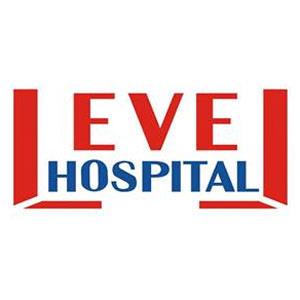 HAVALI YATAK KULLANIM TALİMATIDÖKÜMAN KODUMC.TL.49HAVALI YATAK KULLANIM TALİMATIYAYIN TARİHİ04.01.2016HAVALI YATAK KULLANIM TALİMATIREVİZYON TARİHİ00HAVALI YATAK KULLANIM TALİMATIREVİZYON NO00HAVALI YATAK KULLANIM TALİMATISAYFA1/1HAZIRLAYANKONTROL EDEN		ONAYLAYANPERFORMANS VE KALİTE BİRİMİBAŞHEKİM